        一年级《在线课堂》学习单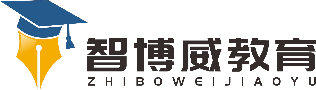 班级：                姓名：                 单元数学1年级下册第6单元 课题3.两位数加一位数的进位加法温故知新1、直接写出得数。42+50=         　7+3=           8+9=2、35最少加(　　)是整十数。自主攀登2、计算28+5。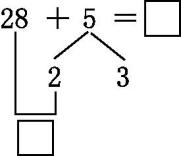 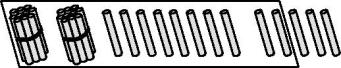 (1)　先算：                   再算：                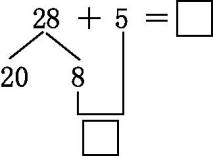 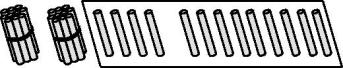  (2) 　先算：                   再算：                稳中有升3、先圈一圈,再算一算。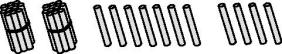 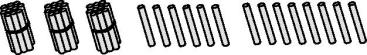 27+4=                            36+8=先算：                           先算：                 再算：                           再算：                 说句心里话